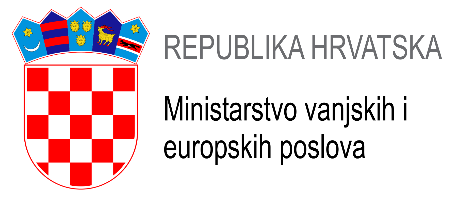 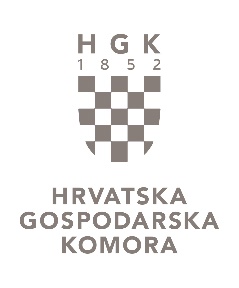 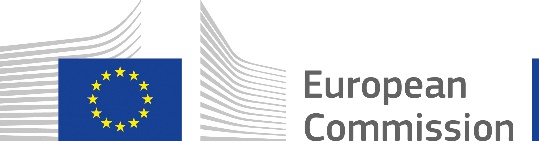 Market Access Day – CroatiaZagreb, 11. svibnja 2023. 08.30 – 09.00Registracija09.00 – 09.15Uvodni govor o održavanju Market Access Daya u HrvatskojIrena Alajbeg, ovlaštena za obavljanje poslova ravnateljice Uprave za gospodarske poslove i razvojnu suradnju, Ministarstvo vanjskih i europskih poslova Mirjana Čagalj, potpredsjednica, Hrvatska gospodarska komora09.15 – 09.45Trgovinska politika EU-a, sporazumi o slobodnoj trgovini te kako oni stvaraju prilike za Hrvatsku  Denis Redonnet, zamjenik glavnog direktora i glavni službenik za provedbu trgovinskih pravila, Europska komisija 09.45 – 10.15Uvod u EU alate: Access2Markets i Jedinstvena ulazna točka Saul Goulding, voditelj projekta, Europska komisijaPitanja i odgovori10.15 – 10.45 Pauza za kavu10.45 – 12.15Trgovinske mogućnosti u regijama Južne i istočne Azije te Južnog Mediterana i izazovi za posebne sektore Kratki pregled Europske komisije o regijama Južne i Istočne Azije i Južnog Mediterana  Marco Chirullo, zamjenik voditelja Službe, Daleki istokGeoffrey Gueyffier, koordinator politika, Južna i Jugoistočna Azija, Australija i Novi Zeland  Iwona Idzikowska, koordinator politika, južne susjedne zemlje, Bliski istok, Turska, Rusija, Bjelorusija i Središnja Azija Panel rasprava tvrtkiDavor Baković, predsjednik, Hrvatski izvoznici i predsjednik Uprave, Končar – mjerni transformatoriBoris Pogačnik, član Uprave, Infobip Vedran Kelek, izvršni direktor za regiju Istočne Europe, Podravka Moderator: Suzana Knežević, samostalna savjetnica, Hrvatska gospodarska komoraPitanja i odgovori12.15 – 12.35Mehanizmi trgovinske zaštite – pregled i Helpdesk za male i srednje tvrtkeEnrique Valerdi Rodriguez, službenik za politiku, Europska komisija12.35 – 12.55Mehanizmi trgovinske zaštite – prezentacija uspješnog slučajaVažnost mehanizama trgovinske zaštite za industriju čeličnih i željeznih spojeva u Hrvatskoj i EU  Darko Pappo, član Uprave, DIV grupaPitanja i odgovori12.55 – 13.10Završni govorDenis Redonnet, zamjenik glavnog direktora i glavni službenik za provedbu trgovinskih pravila, Europska komisija Irena Alajbeg, ovlaštena za obavljanje poslova ravnateljice Uprave za gospodarske poslove i razvojnu suradnju, Ministarstvo vanjskih i europskih poslova 13.10Ručak